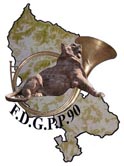 FEDERATION  DEPARTEMENTALE  de GARDES PARTICULIERS  et  de PIEGEURS  du  TERRITOIRE  de  BELFORT 09, Chemin de la Pierre 90200 ROUGEGOUTTECourriel : louperrez.fdgpp90@orange.fr / Tél. 06.74.21.45.46DELEGATION  de  DESTRUCTION / REGULATIONJe soussigné : -Mr, Mme, Mlle ……………………………………………………..Demeurant : …………………………………………………………………………………………...…………………………………………………………………………………………………………Donne délégation à : Mr, Mme, Mlle ……………………………………………………………Résident à : ………………………………………………………………………………………………………………………………………………………………………………………………………Permis de chasse numéro : …………………………….Préfecture de : Territoire de BelfortDe destruction d’animaux classés nuisibles par arrêté Ministériel, liste définie pour le Territoire de Belfort, sur ma propriété et terrains agricole ou autres. Cette possibilité m’est donnée en vertu des articles L427-8 ; L427-8-1 ; L427-9 et R427-8. Fait à : ………………………………………………….        Le : ……………………………………Signature :